Розница, редакция 2.0 (2.0.7.6) конфигурация достаточно изменена1 задача) Документ возврат товаров от покупателя предполагает возврат только товаровНеобходимо добавить возможность возврата сертификатов !!! обязательно с вводом номера сертификата !!!И следовательно обязательно с движениями в Регистр сведений "Движения номеров подарочных сертификатов"Изменения в конфигурации не затрагивают задачу 1Ниже показаны движения Отчета о розничных продажах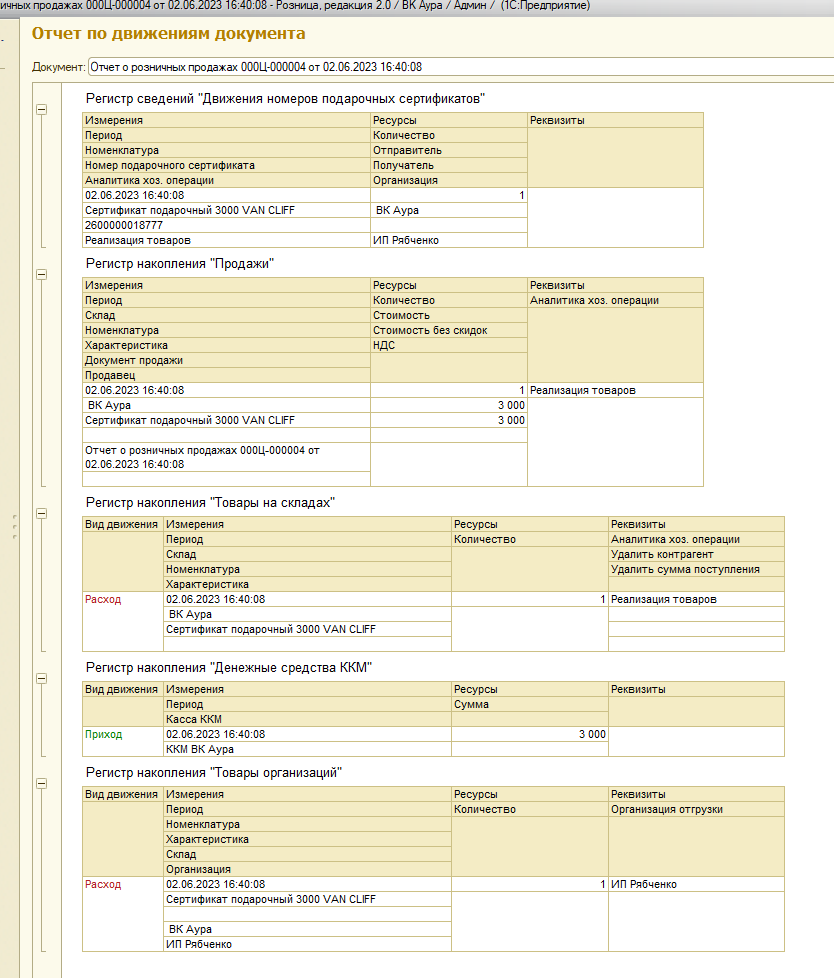 А так же документа возврат от покупателей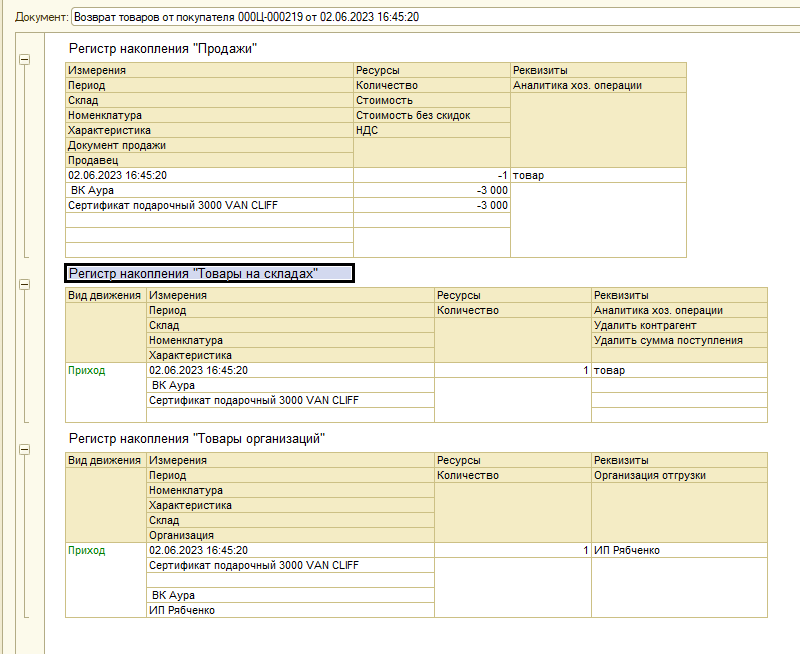 Необходимо в документ возврат от покупателей добавить кнопку такую же как в Отчете о розничных продажах (ввод сертификата) и прописать ее логику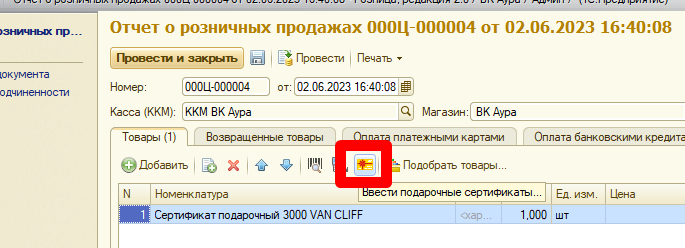 2 задача) в программе реализован выбор типа возврата продавцом, и возможен возврат в РМК (работают в обычном режиме – обычные формы) на основании документа возврат товаров от покупателей (для пробития по ККТ)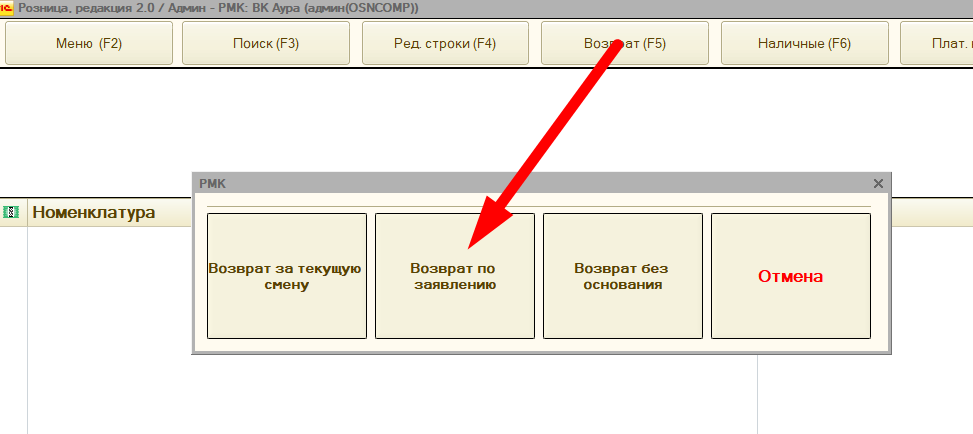 При выборе возврата с заполненным в нем сертификатами эти сертификаты не попадают в РМКНужно дописать логику чтобы эти товары попадали, попадали именно как сертификаты, и программа давала пробивать без ввода серийного номера.Для отладки нужно убрать на какой то из ККМ галочки пробивать по кассе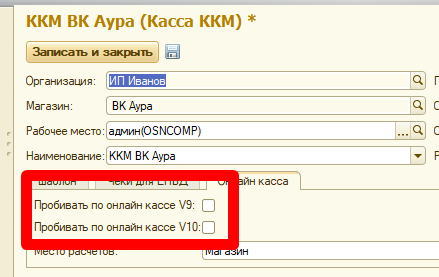 Тогда можно будет пробивать в режиме эмулятораСсылка на архив ДТhttps://dropmefiles.com/W1GpGПароль архива20Lans